   СОВЕТ   ДЕПУТАТОВМУНИЦИПАЛЬНОГО ОБРАЗОВАНИЯ «ВОТКИНСКИЙ РАЙОН»«ВОТКА ЁРОС»МУНИЦИПАЛ КЫЛДЫТЭТЫСЬ ДЕПУТАТЪЁСЛЭН КЕНЕШСЫР Е Ш Е Н И Е«31»  октября  2019  года                                                                                    №248г. ВоткинскО внесении изменений в Положение об Общественном советемуниципального образования «Воткинский район»В соответствии с  Федеральным законом  от 06.10.2003 года № 131-ФЗ «Об общих принципах организации местного самоуправления в Российской Федерации», Федеральным законом от 05.12.2017г. № 392-ФЗ «О внесении изменений в отдельные законодательные акты Российской Федерации по вопросам совершенствования проведения независимой оценки качества условий оказания услуг организациями в сфере культуры, охраны здоровья, образования, социального обслуживания и федеральными учреждениями медико социальной экспертизы», Уставом муниципального образования «Воткинский  район», Совет депутатов муниципального образования «Воткинский район» РЕШАЕТ:Внести в Положение об Общественном совете муниципального образования «Воткинский район», утвержденное решением Совета депутатов муниципального образования Воткинский район» от 29.12.2009 года № 327, с изменениями, внесенными решениями Совета депутатов муниципального образования «Воткинский район» от 25.03.2010 года № 346 и от 17.09.2015 года № 266, следующие изменения и дополнения:а) дополнить пунктами 4.1.12., 4.1.13.  следующего содержания:4.1.12. формирует  из числа представителей общественных организаций, созданных в целях защиты прав и законных интересов обучающихся и (или) родителей (законных представителей) несовершеннолетних обучающихся, общественных объединений инвалидов общественные советы по проведению независимой оценки качества условий осуществления образовательной деятельности, осуществляемой муниципальными образовательными организациями, и утверждает их состав. 4.1.13. информирует Администрацию  муниципального образования «Воткинский район»  о составе созданных при этих органах общественных советов по проведению независимой оценки качества условий осуществления образовательной деятельности организациями.	2.Настоящее решение вступает в силу с момента его принятия и подлежит размещению на официальном сайте муниципального образования «Воткинский район».Председатель Совета депутатов муниципального образования«Воткинский район» УР						М.А. Назаров Глава муниципального образования«Воткинский район» УР						И.П. Прозоров г.. Воткинск «31» октября 2019г. №248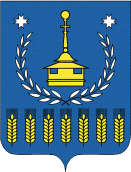 